ANEXO I Edital 001-2020 PET Serviço SocialFORMULÁRIO DE INSCRIÇÃOPET SERVIÇO SOCIAL – MEIO AMBIENTE E USO SUSTENTÁVEL DE RECURSOS NATURAISDeclaro que as informações acima são verdadeiras e que conheço os termos do Edital de Seleção n° 001/2020 PET Serviço Social.Toledo, ____ de_______ de 2020.___________________________________________Assinatura da/o candidata/oObs: Preencher o formulário e salvar em pdf para o envio. Serão aceitas assinaturas digitais.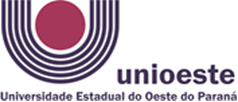 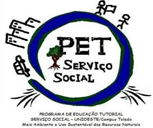 Identificação pessoalIdentificação pessoalIdentificação pessoalIdentificação pessoalIdentificação pessoalIdentificação pessoalNome:Nome:Nome:Nome:Nome:Nome:Matrícula: RG:RG:RG:RG:CPF:Endereço e contatoEndereço e contatoEndereço e contatoEndereço e contatoEndereço e contatoEndereço e contatoRua:Rua:Rua:Rua:Rua:Rua:Bairro:Bairro:Bairro:Bairro:Cidade:Cidade:CEP:CEP:E-mail:E-mail:E-mail:E-mail:WhatsApp:WhatsApp:WhatsApp:WhatsApp:WhatsApp:WhatsApp:Telefones:Telefones:Telefones:Telefones:Telefones:Telefones:Identificação acadêmico-profissional Identificação acadêmico-profissional Identificação acadêmico-profissional Identificação acadêmico-profissional Identificação acadêmico-profissional Identificação acadêmico-profissional Ano do Curso de Serviço Social em 2020:Ano do Curso de Serviço Social em 2020:Ano do Curso de Serviço Social em 2020:Ano do Curso de Serviço Social em 2020:Ano do Curso de Serviço Social em 2020:Ano do Curso de Serviço Social em 2020:Está cursando disciplina remota ofertada pelo Curso?   (   ) Sim    (   )  Não Se sim, qual?Está cursando disciplina remota ofertada pelo Curso?   (   ) Sim    (   )  Não Se sim, qual?Está cursando disciplina remota ofertada pelo Curso?   (   ) Sim    (   )  Não Se sim, qual?Está cursando disciplina remota ofertada pelo Curso?   (   ) Sim    (   )  Não Se sim, qual?Está cursando disciplina remota ofertada pelo Curso?   (   ) Sim    (   )  Não Se sim, qual?Está cursando disciplina remota ofertada pelo Curso?   (   ) Sim    (   )  Não Se sim, qual?Vaga: (   ) Bolsista         (    )  VoluntáriaVaga: (   ) Bolsista         (    )  VoluntáriaVaga: (   ) Bolsista         (    )  VoluntáriaVaga: (   ) Bolsista         (    )  VoluntáriaVaga: (   ) Bolsista         (    )  VoluntáriaVaga: (   ) Bolsista         (    )  VoluntáriaPossui bolsa na UNIOESTE: (   ) Sim   (    ) NãoPossui bolsa na UNIOESTE: (   ) Sim   (    ) NãoPossui bolsa na UNIOESTE: (   ) Sim   (    ) NãoSe sim, qual bolsa?Se sim, qual bolsa?Se sim, qual bolsa?Possui emprego: (   ) Sim  (    ) NãoPossui emprego: (   ) Sim  (    ) NãoPossui emprego: (   ) Sim  (    ) NãoCarga horária semanal de trabalho:Carga horária semanal de trabalho:Carga horária semanal de trabalho:Turnos de disponibilidade de horário para o PETSSTurnos de disponibilidade de horário para o PETSSTurnos de disponibilidade de horário para o PETSS(  ) Matutino  (   ) Vespertino (   ) Noturno(  ) Matutino  (   ) Vespertino (   ) Noturno(  ) Matutino  (   ) Vespertino (   ) NoturnoIngressou no curso pela Política de Ações Afirmativas?   (  ) Não   (   ) Sim    Ingressou no curso pela Política de Ações Afirmativas?   (  ) Não   (   ) Sim    Ingressou no curso pela Política de Ações Afirmativas?   (  ) Não   (   ) Sim    Ingressou no curso pela Política de Ações Afirmativas?   (  ) Não   (   ) Sim    Ingressou no curso pela Política de Ações Afirmativas?   (  ) Não   (   ) Sim    Ingressou no curso pela Política de Ações Afirmativas?   (  ) Não   (   ) Sim    